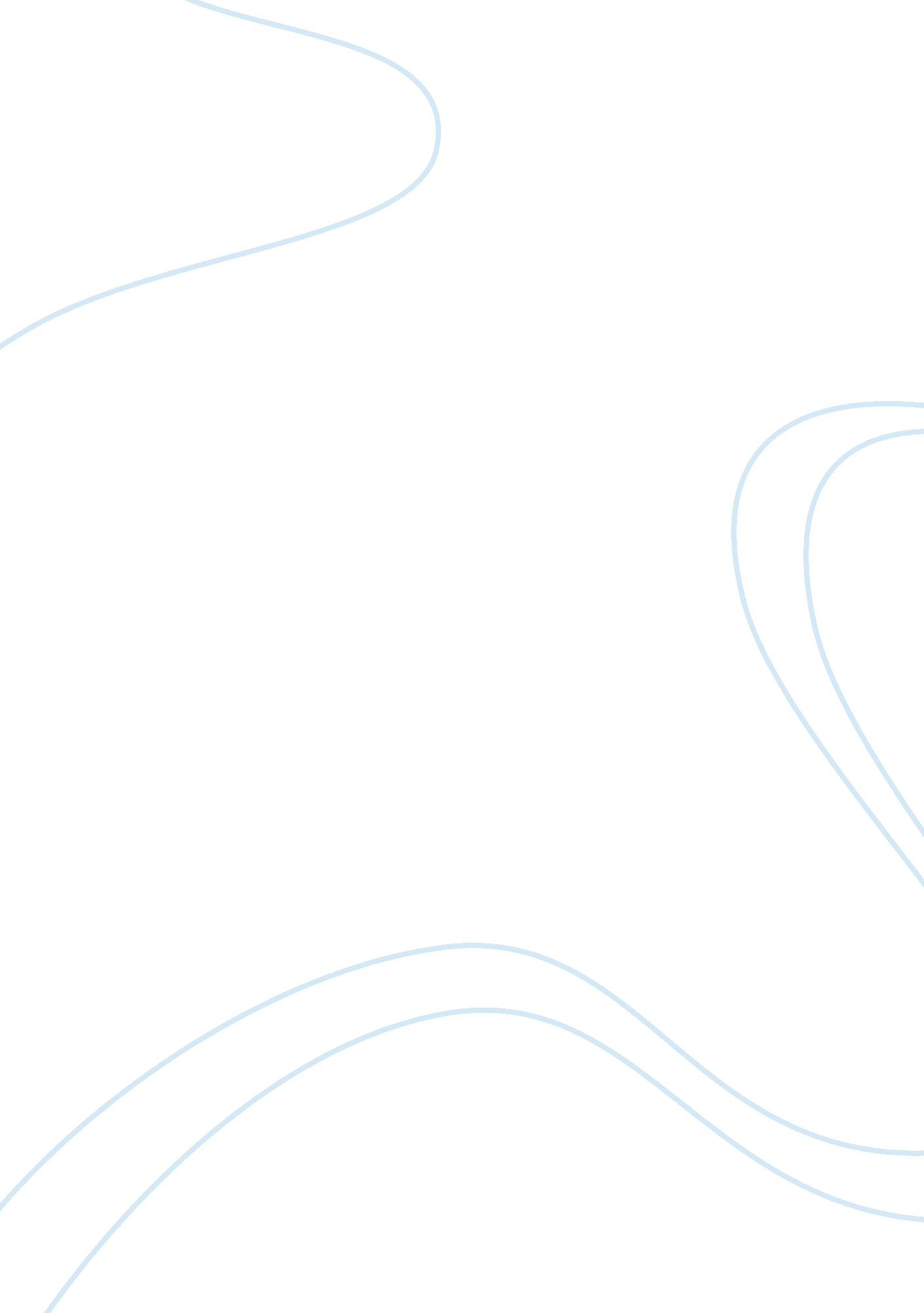 Abacus business solutionsBusiness, Management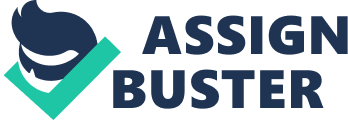 Your full full April 28, Abacus Business Solutions Abacus Business Solutions was founded in 1974 as a cash register dealership company to provide services to the Tampa Bay area. However, with the passage of time the company changed its business focus to the provision of systems and technology solutions. The aim of the management of the company is to makes businesses more efficient and productive by providing them with efficient business solutions to the companies belonging mainly to the hospitality industry. The company provides technological and integrator solutions that go beyond expectations. The windows-based networked system provides business solutions to restaurants, hotels, retailers, and cafés (Abacus Business Solutions). The company organizational structure is matrix as it combines the aspects of functional and divisional organizational structures. A supportive and collaborative organizational culture has made Abacus able to deliver efficient business solutions to the clients. 
Some of the main goods and services that Abacus Business Solutions Company sells to its clients include credit cards, inventory management solutions, mobile payment facility, web ordering, database management systems and solutions, delivery management solutions, hardware systems, reservations and table management services, network management, web solutions, data security, personal security services, marketing services, and all types of integrated business solutions. In short, the company provides all types of management and technology related solutions to the businesses related to the hospitality industry. 
Works Cited 
Abacus Business Solutions. “ About Abacus.” Abacuspos. com, n. d. Web. 28 Apr. 2013. 